Advisory Committee on EnforcementNinth SessionGeneva, March 3 – 5, 2014Agendaadopted by the Committee1.	Opening of the session2.	Election of a Chair3.	Admission of ad-hoc observers4.	Adoption of the agenda 5.	Adoption of the Summary by the Chair of the eighth session of the ACE6.	Discussion of the work program agreed at the eighth session of the ACE (paragraph 34 
of document WIPO/ACE/8/12 Prov.): -	Practices and operation of alternative dispute resolution systems in IP areas-	Preventive actions, measures or successful experiences to complement ongoing enforcement measures with a view to reducing the size of the market for counterfeited or pirated goods7.	Recent activities of WIPO in the field of building respect for IP8.	Work of the ACE9.	Contribution of the ACE to the implementation of the respective Development Agenda Recommendations10.	Adoption of the Summary by the Chair11.	Closing of the session[End of document]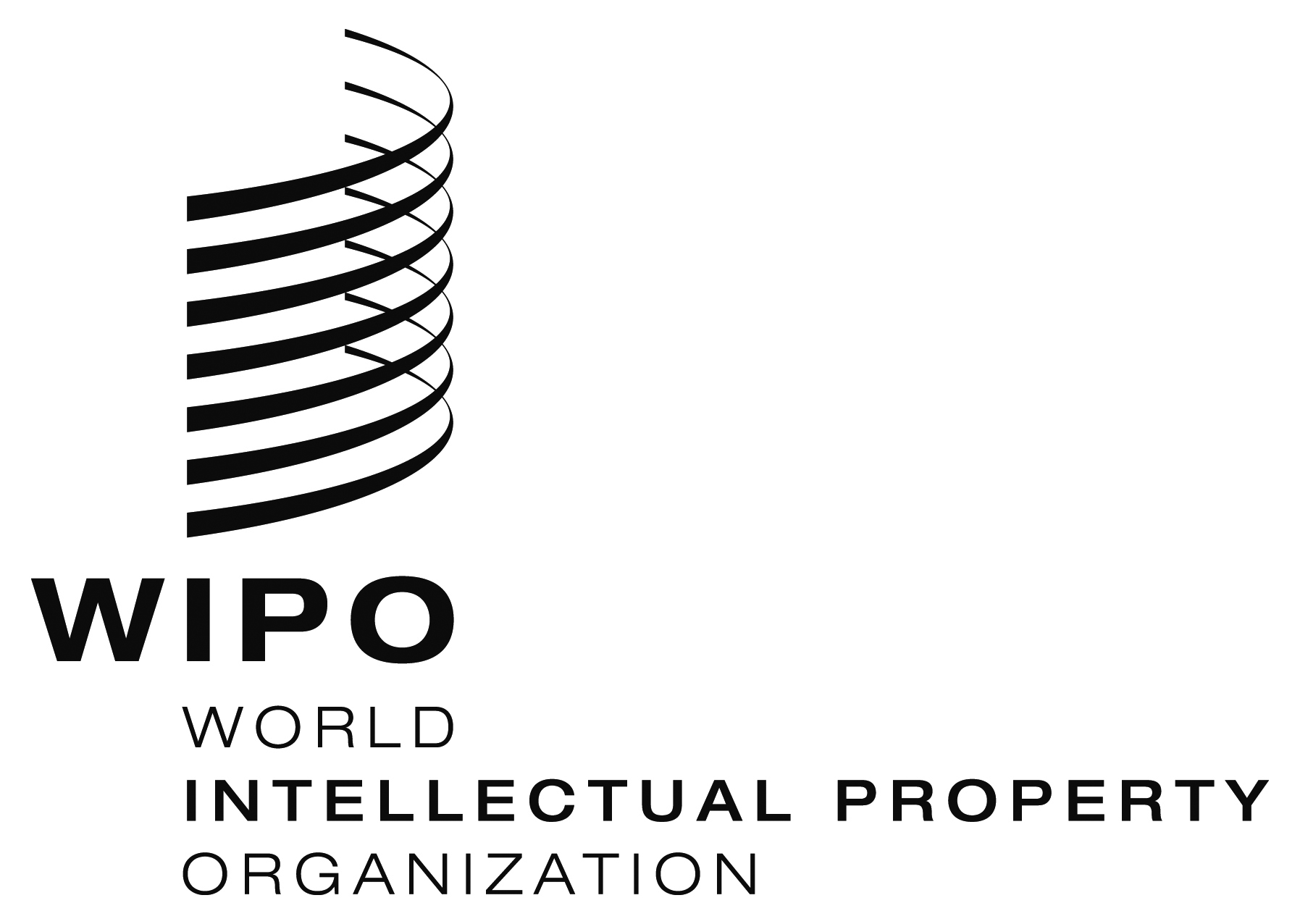 EWIPO/ACE/9/. WIPO/ACE/9/. WIPO/ACE/9/. ORIGINAL:  EnglishORIGINAL:  EnglishORIGINAL:  EnglishDATE:  march 3, 2014        DATE:  march 3, 2014        DATE:  march 3, 2014        